RegeringenSocialdepartementetMed överlämnande av socialutskottets betänkande 2017/18:SoU19 Statlig ersättning till personer som har fått ändrad könstillhörighet fastställd i vissa fall får jag anmäla att riksdagen denna dag bifallit utskottets förslag till riksdagsbeslut.Stockholm den 21 mars 2018Riksdagsskrivelse2017/18:186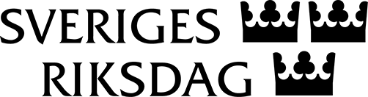 Urban AhlinClaes Mårtensson